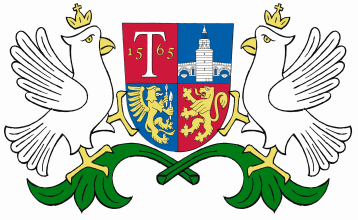 ОБЩИНА     ТРЯВНА    О Б Я В Л Е Н И ЕДО СОБСТВЕНИКА /СОБСТВЕНИЦИТЕ/ НА ПОЗЕМЛЕНИ ИМОТИ С ИДЕНТИФИКАТОРИ 73403.501.175, 73403.501.177 и 73403.501.2460 ПО КАДАСТРАЛНАТА КАРТА НА ГР. ТРЯВНАНа основание §4, ал. 2 от ДР на ЗУТ и във връзка с чл. 129, ал. 2 от ЗУТ съобщаваме на заинтересованите, че със заповед № 281/21.05.2019г. на Кмета на Община Трявна е одобрен Подробен устройствен план /ПУП/ за ЧИ на ЗРП – план за регулация и план за застрояване за VІІІ-община, кв. 116 по ЗРП на гр. Трявна, представляващ ПИ с идентификатор 73403.501.2461 и за ПИ 73403.562.190 по КК КР на гр. Трявна, с цел създаване на пътна връзка до ПИ 81058.383.10 /полски път/ по КК и КР на землище Черновръх през УПИ VІІІ – община и ПИ 73403.562.190 и разделяне на ПИ 73403.562.190 на два нови имота с отреждане „за озеленяване и парк“.    Заповедта може да бъде оспорена, съгласно чл. 215 от ЗУТ в 14-дневен срок от датата на съобщението чрез кмета на Община Трявна пред Административен съд гр. Габрово.26.06.2019г.гр. Трявна    